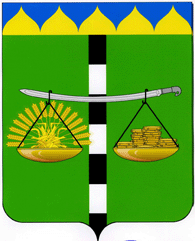 АДМИНИСТРАЦИЯ БЕЙСУГСКОГО СЕЛЬСКОГО ПОСЕЛЕНИЯВЫСЕЛКОВСКОГО РАЙОНАРАСПОРЯЖЕНИЕ   от  26.02.2020                                                                            № 17а-рпоселок БейсугОб утверждении комиссии по обследованию территорийБейсугского  сельского поселения Выселковского районана предмет выявления объектов размещения твердых коммунальных отходовВ рамках подготовки к весенне-летнему периоду в связи со сложной ситуацией, связанной с возгоранием стихийных свалок твердых коммунальных отходов:Утвердить комиссию по обследованию территорий Бейсугского сельского поселения Выселковского района на предмет выявления объектов размещения твердых коммунальных отходов в следующем составе:2.  При выявлении несанкционированных объектов размещения твердых отходов комиссионно составлять акты с указанием проведенных мероприятий.3. При выявлении фактов тления или горения мусора, отходов, задымления территорий обеспечить незамедлительные меры по тушению очагов возгорания (тления).4. Распоряжение администрации Бейсугского сельского поселения Выселковского района от  27 апреля 2018 года № 44-р «Об утверждении комиссии по обследованию территорий Бейсугского  сельского поселения Выселковского района на предмет выявления объектов размещения твердых коммунальных отходов» признать утратившим силу.   5. Обнародовать настоящее распоряжение на официальном сайте администрации Бейсугского сельского поселения Выселковского района в сети «Интернет».6. Контроль за выполнением настоящего распоряжения оставляю за собой. 7. Распоряжение вступает в силу со дня его подписания.   Глава Бейсугского сельского поселенияВыселковского района                                                                        О.А. ДрагуноваБойко Андрей Иванович- заместитель главы Бейсугского сельского поселения Выселковского района, председатель комиссии;Алексеев Сергей Александрович- директор муниципального унитарного многоотраслевого предприятия жилищно-коммунального хозяйства «Бейсугское», член комиссии;Маслий Вячеслав Михайлович- главный бухгалтер муниципального казенного учреждения «Централизованная бухгалтерия Бейсугского сельского поселения Выселковского района», член комиссии;РодионовЭдуард Николаевич- программист муниципального казенного учреждения «Централизованная бухгалтерия Бейсугского сельского поселения Выселковского района», член комиссии;